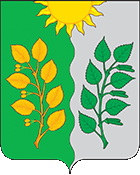 СОБРАНИЕ ПРЕДСТАВИТЕЛЕЙ СЕЛЬСКОГО ПОСЕЛЕНИЯ Сухая Вязовка муниципального района Волжский Самарской области ЧЕТВЁРТОГО  созываРЕШЕНИЕот 23.03.2023 № 8О соглашении передачи осуществления части полномочий по решению вопросов местного значения между Администрацией сельского поселения Сухая Вязовка муниципального района Волжский Самарской области и Администрацией муниципального района Волжский Самарской области         В соответствии с Бюджетным кодексом Российской Федерации, частью 4 статьи 15 Федерального закона от 06.10.2003 № 131-ФЗ «Об общих принципах организации местного самоуправления в Российской Федерации», Уставом сельского поселения Сухая Вязовка муниципального района Волжский Самарской области, Собрание Представителей сельского поселения Сухая Вязовка Волжского района Самарской области РЕШИЛО:1.Передать муниципальному району Волжский Самарской области осуществление части полномочий местного значения сельского поселения Сухая Вязовка муниципального района Волжский Самарской области по вопросу:- комплектование библиотечных фондов библиотечных фондов.2.Заключить соглашение с муниципального района Волжский Самарской области о передаче осуществления части полномочий по вопросам, указанным в п.1 данного Решения.        	3.Подписание соглашения поручить Главе сельского поселения Сухая Вязовка муниципального района Волжский Самарской.4.Опубликовать настоящее Решение в газете «Вести сельского поселения Сухая Вязовка» и на официальном сайте администрации сельского поселения Сухая Вязовка.5.Настоящее Решение вступает в силу со дня его подписания.Председатель Собрания Представителейсельского поселения Сухая Вязовкамуниципального района ВолжскийСамарской области                                                                                    Н.А. ГанусевичГлава сельского поселения Сухая Вязовкамуниципального района Волжский Самарской области                                                                                        С.А. Петрова